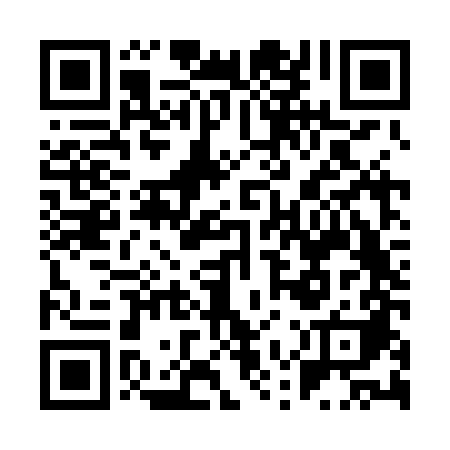 Prayer times for Kladje pri Krmelju, SloveniaWed 1 May 2024 - Fri 31 May 2024High Latitude Method: Angle Based RulePrayer Calculation Method: Muslim World LeagueAsar Calculation Method: HanafiPrayer times provided by https://www.salahtimes.comDateDayFajrSunriseDhuhrAsrMaghribIsha1Wed3:455:4612:575:588:0810:022Thu3:435:4512:575:598:1010:043Fri3:405:4312:576:008:1110:064Sat3:385:4212:576:008:1210:085Sun3:365:4012:566:018:1310:106Mon3:335:3912:566:028:1510:127Tue3:315:3712:566:038:1610:148Wed3:295:3612:566:038:1710:169Thu3:265:3512:566:048:1810:1810Fri3:245:3312:566:058:2010:2011Sat3:225:3212:566:068:2110:2212Sun3:205:3112:566:068:2210:2413Mon3:175:3012:566:078:2310:2614Tue3:155:2812:566:088:2510:2815Wed3:135:2712:566:098:2610:3016Thu3:115:2612:566:098:2710:3317Fri3:095:2512:566:108:2810:3518Sat3:065:2412:566:118:2910:3719Sun3:045:2312:566:118:3010:3920Mon3:025:2212:566:128:3210:4121Tue3:005:2112:566:138:3310:4322Wed2:585:2012:566:138:3410:4523Thu2:565:1912:576:148:3510:4724Fri2:545:1812:576:158:3610:4925Sat2:525:1712:576:158:3710:5126Sun2:505:1612:576:168:3810:5227Mon2:495:1612:576:168:3910:5428Tue2:475:1512:576:178:4010:5629Wed2:455:1412:576:188:4110:5830Thu2:435:1312:576:188:4211:0031Fri2:425:1312:586:198:4311:01